CONTRACT DE FINANȚAREPentru un proiect în cadrul Corpului European de SolidaritateCONTRACT NUMĂRUL 2019-1-RO01-ESCXX-0xxxxxPrezentul Contract (denumit în continuare „Contractul”) se încheie între următoarele părți:pe de o parte,Agenția Națională pentru Programe Comunitare în Domeniul Educației și Formării Profesionale, instituție publică cu personalitate juridică, cu sediul în București, Splaiul Independenței nr. 313, Biblioteca Centrală a UPB, corp A, et. 1, sector 6, cod poștal  060042, având codul fiscal 17306250, sau Agenția Națională (denumită în continuare „AN”), reprezentată pentru semnarea acestui Contract de către  Monica Calotă, director, acționând în conformitate cu prerogativele delegate de Comisia Europeană, denumită în continuare „Comisia”,șipe de altă parte, beneficiarulDenumirea oficială completă a beneficiarului:      Forma juridică oficială:      Adresa oficială completă:      Codul de înregistrare fiscală / Codul unic de înregistrare:      PIC:      ,    Certificatul de calitate/ Acreditare Erasmus+ pentru voluntariat: [numărul de referință al certificării]Scopul Certificatului de calitate: Voluntariat/Solidaritate/Experiență profesionalăreprezentat pentru semnarea prezentului Contract de către [funcție, prenume și nume] şi având contul bancar în EURO: Numele exact al titularului de cont:      Numele băncii:      Adresa băncii:       Codul IBAN al acestui cont:                                    Codul BIC (SWIFT):      Părțile menționate mai susAU CONVENIT ASUPRACondițiilor Speciale (denumite în continuare „Condițiile Speciale”) și a următoarelor anexe:Anexa I	Condiții Generale (denumite în continuare „Condițiile Generale”)Anexa II	Descrierea proiectului; Bugetul estimat al proiectuluiAnexa III	Reguli financiare și contractuale	Anexa IV	Baremele  aplicabileAnexa V	Model de contract între beneficiar și participanți, care este parte integrantă a Contractului.Dispozițiile menționate în „Condițiile Speciale”  prevalează asupra  celor  menționate  în Anexe. Dispozițiile menționate în Anexa I „Condiții Generale” prevalează asupra celor din celelalte Anexe. Dispozițiile menționate în Anexa III prevalează asupra celor din celelalte Anexe cu excepția Anexei I.În cadrul Anexei II, partea referitoare la bugetul estimat prevalează asupra părții cu privire la Descrierea proiectului.  CUPRINSARTICOLUL I.1 – OBIECTUL CONTRACTULUI	6ARTICOLUL I.2 – INTRAREA ÎN VIGOARE A CONTRACTULUI ȘI DURATA ACESTUIA	6ARTICOLUL I.4 – DISPOZIȚII PRIVIND RAPORTAREA ȘI MODALITĂȚILE DE PLATĂ	7I.4.1 Plăți pe durata contractului	7I.4.2 Prima tranșă de avans (prefinanțare)	7I.4.3 Rapoarte intermediare și tranșe ulterioare de avans (prefinanțare)	8I.4.4. Raportul final și cererea de plată a soldului	8I.4.5 Plata soldului	8I.4.6 Notificarea sumelor datorate de AN către beneficiar	9I.4.7 Plăți către beneficiar	9I.4.8 Limba în care se realizează cererile de plată și rapoartele	9I.4.9 Moneda pentru cererea de plată și conversia în euro	9I.4.10 Moneda pentru plăți	9I.4.11 Data realizării plăților	9I.4.12 Costul de transfer pentru plăți	10I.4.13  Dobânda pentru plata întârziată	10ARTICOLUL I.5 – CONTUL BANCAR PENTRU EFECTUAREA PLĂȚILOR	10ARTICOLUL I.6 – OPERATORUL DE DATE ȘI COMUNICAREA DETALIILOR PĂRȚILOR	10I.6.1 Operatorul de date	10I.6.2.Coordonatele de contact ale AN	11I.6.3 Coordonatele de contact ale beneficiarului	11ARTICOLUL I.7 – PROTECȚIA ȘI SIGURANȚA PARTICIPANȚILOR	11ARTICOLUL I.8 – DISPOZIȚII SUPLIMENTARE CU PRIVIRE LA UTILIZAREA REZULTATELOR (INCLUSIV DREPTURILE DE PROPRIETATE INTELECTUALĂ ȘI INDUSTRIALĂ)	11ARTICOLUL I.9 – UTILIZAREA INSTRUMENTELOR IT	12I.9.1 Mobility Tool+	12I.9.2 Platforma Corpului European de Solidaritate pentru diseminarea rezultatelor proiectelor	12ARTICOLUL I.10 – DISPOZIȚII SUPLIMENTARE PRIVIND SUBCONTRACTAREA	12ARTICOLUL I.11 – DISPOZIȚII SUPLIMENTARE PRIVIND VIZIBILITATEA FINANȚARII OFERITE DE UNIUNEA EUROPEANĂ	12ARTICOLUL I.12 – MODIFICĂRI ALE CONTRACTULUI FĂRĂ ÎNCHEIEREA UNUI ACT ADIŢIONAL	12ARTICOLUL I.13 –CERTIFICATUL YOUTHPASS, CERTIFICATUL DE PARTICIPARE	13Articolul I. 14 – Prevederi adiționale cerute de legislația națională	13Articolul 1.15 – Beneficiari care sunt organizații internaționale	13ARTICOLUL I.16 – DEROGĂRI SPECIFICE DE LA ANEXA I CONDIȚII GENERALE	13ARTICOLUL I.1 – OBIECTUL CONTRACTULUI AN a decis să acorde o finanțare, în conformitate cu termenii și condițiile stabilite în Condițiile Speciale, în Condițiile Generale și în celelalte Anexe ale Contractului, pentru derularea proiectului cu titlul „titlul proiectului” (denumit în continuare "Proiectul") în cadrul inițiativei Corpului European de Solidaritate, Proiecte de voluntariat/Proiecte de solidaritate/Proiecte de experiență profesională, așa cum este descris în Anexa II.I.1.2	Prin semnarea Contractului, beneficiarul acceptă finanțarea și este de acord să realizeze Proiectul, asumându-și deplina responsabilitate.ARTICOLUL I.2 – INTRAREA ÎN VIGOARE A CONTRACTULUI ȘI DURATA ACESTUIA I.2.1	Contractul intră în vigoare la data semnării sale de către ultima dintre cele două părți.I.2.2	Proiectul se va derula pentru număr luni luni, începând cu  zz/ll/ aaaa  și terminându-se la   zz /ll/ aaaa.I.2.3  În cazul în care, în mod excepțional, data de început a activităților precizată la I.2.2 este anterioară datei stabilite la I.2.1, beneficiarul se angajează să îndeplinească în totalitate prevederile prezentului contract pentru întreaga perioadă menționată la I.2.2.ARTICOLUL I.3 – SUMA MAXIMĂ ȘI FORMA FINANȚĂRII I.3.1	Finanțarea va fi în sumă maximă de       EURO.I.3.2	În conformitate cu bugetul estimativ prevăzut în Anexa II, cu costurile eligibile și cu regulile financiare specificate în Anexa III, finanțarea are forma: (a) rambursării costurilor eligibile ale acțiunii care sunt: Cheltuite efectiv;Declarate pe baza costurilor unitare. Rambursarea costurilor declarate pe baza sumelor forfetare: NU SE APLICĂ. Rambursarea costurilor declarate pe baza ratelor fixe: NU SE APLICĂ. Rambursarea costurilor declarate pe baza practicilor contabile uzuale ale partenerului: NU SE APLICĂ. (b) Contribuții unitare: NU SE APLICĂ. (c) Contribuții la suma forfetară: 	NU SE APLICĂ. (d) Contribuții la rate fixe: NU SE APLICĂ. (e) Finanțare care nu este legată de cost: NU SE APLICĂ. I.3.3 Transferuri bugetare fără act adiționalBeneficiarul poate transfera fonduri între diferitele categorii bugetare, rezultând într-o schimbare a bugetului estimat și a activităților așa cum au fost menționate în Anexa II, fără a solicita modificarea contractului așa cum se precizează în Articolul II.13 și sub rezerva ca Proiectul să fie realizat în conformitate cu candidatura aprobată și cu obiectivele descrise conform prevederilor din Anexa II, și dacă sunt respectate următoarele condiții: (a)	Beneficiarul are dreptul să transfere până la 10% din fondurile alocate inițial pentru costurile excepționale către orice altă categorie bugetară.ARTICOLUL I.4 – DISPOZIȚII PRIVIND RAPORTAREA ȘI MODALITĂȚILE DE PLATĂ Se aplică următoarele dispoziții de raportare și plată:I.4.1 Plăți pe durata contractului  AN trebuie să efectueze următoarele plăți către beneficiar:Prima tranșă de avans (prefinanțare);[AN poate selecta dacă o tranșă adițională de avans (prefinanțare) este prevăzută] tranșe adiționale de avans (prefinanțare) pe baza cererii de pre-finanțare așa cum este prevăzut în Articolul I.4.3;Soldul în baza unei cereri de plată a soldului conform dispozițiilor din  Articolul I.4.4.I.4.2 Prima tranșă de avans (prefinanțare)Avansul este menit să ofere beneficiarului o lichiditate. Avansul rămâne proprietatea AN până la plata soldului.[AN trebuie să aleagă din următoarele opțiuni: Opțiunea 1: O singură tranșă de avans AN va plăti beneficiarului, în termen de 30 de zile de la data intrării în vigoare a Contractului, un avans în valoare de       EURO, corespunzător unui procent de 80% din suma maximă a grantului specificată în Articolul I.3.1.Opțiunea 2 Un avans (prefinanțare) în două tranșe cu sau fără raport interimarAN se oblige să plătească prefinanțarea în două tranșe după cum urmează: în termen de 30 de zile de la data intrării în vigoare a Contractului, un avans în valoare de       EUR, corespunzător unui procent [între 40-60%]  din suma maximă a grantului specificată în Articolul I.3.1.Până la [data] o a doua plată în valoare de în valoare de       EUR, corespunzătoare unui procent de [între 40-20, astfel încât totalul să nu depășească 80] % din suma maximă a grantului specificată în Articolul I.3.1. Opțiunea 3 AN să includă o clauză specială în cazul în care finanțarea este împărțită în câteva tranșe. Pe baza evaluării riscului și a capacității financiarePână la [data], AN se obligă să plătească AN să completeze după cum consideră necesar.I.4.3 Rapoarte intermediare și tranșe ulterioare de avans (prefinanțare)[AN alege din cele 2 opțiuni:Opțiunea 1: Fără rapoarte intermediare și tranșe ulterioare de avansDacă sunt selectate opțiunile 1 sau 2 de la Articolul I.4.2 Nu se aplică.Opțiunea 2 Măsuri preventiveDacă este selectat articolul I.4.2 opțiunea 3Până la      , beneficiarul trebuie AN să completeze după cum consideră necesar.I.4.4. Raportul final și cererea de plată a solduluiÎn termen de 60 de zile calendaristice de la data de finalizare a Proiectului menționată la Articolul I.2.2, beneficiarul trebuie să completeze raportul final de implementare a Proiectului. Acest raport trebuie să conțină informațiile necesare pentru a justifica suma cerută pe baza contribuțiilor pe unitate, în cazul în care grantul ia forma rambursării contribuțiilor bazate pe număr de unități sau a costurilor eligibile suportate efectiv, în conformitate cu prevederile din Anexa III.Raportul final va fi considerat ca fiind cererea de plată a soldului din partea beneficiarului.Beneficiarul va certifica faptul că informațiile furnizate în cererea de plată a soldului sunt complete, corecte și adevărate. De asemenea, acesta trebuie să certifice faptul că toate costurile suportate pot fi considerate eligibile în conformitate cu Contractul și că cererea de plată este susținută de documente justificative adecvate, care vor fi prezentate în contextul controalelor sau al auditurilor prevăzute la Articolul II.27.I.4.5 Plata solduluiPlata soldului este destinată rambursării sau acoperirii părții rămase din costurile eligibile suportate de beneficiar pentru implementarea Proiectului. AN determină valoarea soldului prin scăderea valorii totale a avansului (prefinanțării) din valoarea finală a grantului stabilit în conformitate cu Articolul II.25.În cazul în care valoarea totală a plăților anterioare este mai mare decât valoarea finală a finanțării stabilite în conformitate cu Articolul II.25, soldul ia forma unei recuperări astfel cum este prevăzut în Articolul II.26.În cazul în care valoarea totală a plăților anterioare e mai mică decât valoarea finală a finanțării stabilite în conformitate cu Articolul II.25, AN va efectua plata soldului în termen de 60 de zile calendaristice din momentul primirii documentelor la care se face referire în Articolul I.4.4, cu excepția cazului în care se aplică Articolul II.24.1 sau II.24.2.Această sumă este determinată după aprobarea raportului final și a documentelor însoțitoare. Aprobarea acestora nu implică recunoașterea regularității sau a caracterului autentic, complet și corect al declarațiilor și informațiilor pe care le conțin.Valoarea soldului poate fi compensată (offset), fără a fi nevoie de consimțământul beneficiarului, cu orice altă sumă datorată de beneficiar Agenției Naționale, până la valoarea maximă a finanțării.I.4.6 Notificarea sumelor datorate de AN către beneficiarAN va trimite o notificare oficială către beneficiar:privind valoarea datorată; șimențiunea dacă aceasta reprezintă o plată ulterioară de avans sau plata solduluiPentru plata soldului AN va preciza valoarea finală a finanțării determinată în concordanță cu Articolul II.25.I.4.7 Plăți către beneficiarAN va efectua plăți către beneficiar.Plățile către beneficiar eliberează AN de obligația de plată.I.4.8 Limba în care se realizează cererile de plată și rapoarteleBeneficiarul trebuie să prezinte toate cererile de plată și rapoartele în limba română.I.4.9 Moneda pentru cererea de plată și conversia în euro Cererile de plata trebuie elaborate în EURO. Orice conversie în euro a costurilor suportate în alte monede se va face de către beneficiar la cursul de schimb mediu lunar stabilit de Comisia Europeană și publicat pe website-ul său, aplicabil la data la care contractul este semnat de ultima dintre cele  două părți.	I.4.10 Moneda pentru plățiToate plățile realizate de AN către beneficiar se efectuează în Euro. I.4.11 Data realizării plăților Plățile realizate de către AN sunt considerate ca fiind efectuate la data la care este debitat contul său. I.4.12 Costul de transfer pentru plățiCosturile de transfer ale plăților vor fi suportate după cum urmează:   costurile de transfer percepute de banca în care se află contul AN sunt suportate de către AN;costurile de transfer percepute de banca în care se află contul beneficiarului sunt suportate de către beneficiar;toate costurile generate de transferuri repetate, cauzate de una dintre părți vor fi suportate de partea care a cauzat repetarea transferului.I.4.13  Dobânda pentru plata întârziată În cazul în care AN nu efectuează plata în termenul limită stabilit, beneficiarul este îndreptățit la încasarea de dobânzi pentru plăți întârziate. Dobânda ce urmează a fi plătită se determină în conformitate cu legislația națională sau cu regulile AN. În absența unor asemenea prevederi, dobânda ce urmează a fi plătită este determinată în conformitate cu  rata aplicată de Banca Centrală Europeană pentru principalele sale operațiuni de refinanțare în euro (denumită în continuare „rata de referință”), plus trei puncte și jumătate. Rata de referință este rata în vigoare în prima zi a lunii în care termenul de plată expiră, astfel cum este publicată în seria C a Jurnalului Oficial al Uniunii Europene.În cazul în care AN suspendă termenul de plată prevăzut în conformitate cu Articolul II.24.2 sau în cazul în care suspendă plățile efective în conformitate cu Articolul II.24.1, aceste acțiuni nu pot fi considerate ca fiind cazuri de întârziere de plată.Dobânda pentru plăți întârziate acoperă perioada ce curge din ziua imediat următoare datei limite pentru plată, până la și incluzând data plății prevăzute în Articolul I.4.11. AN nu ia în considerare dobânda de plată în stabilirea grantului final astfel cum reiese din Articolul II.25.  Ca o excepție de la primul paragraf, în cazul în care dobânda calculată este mai mică sau egală cu 200 de euro, aceasta trebuie să fie plătită beneficiarului numai în cazul în care beneficiarul solicită acest lucru în termen de două luni de la primirea plății cu întârziere. ARTICOLUL I.5 – CONTUL BANCAR PENTRU EFECTUAREA PLĂȚILORToate plățile vor fi efectuate în contul bancar al beneficiarului, așa cum este acesta indicat la începutul prezentului Contract. ARTICOLUL I.6 – OPERATORUL DE DATE ȘI COMUNICAREA DETALIILOR PĂRȚILORI.6.1 Operatorul de dateEntitatea care acționează ca operator de date, în conformitate cu Articolul II.7 este: Head of Unit B4Directorate B – Youth, Education & Erasmus+Directorate-General for Education, Youth, Sport and CultureEuropean CommissionB-1049 BrusselsBelgiumI.6.2.Coordonatele de contact ale AN Orice comunicare destinată AN va fi transmisă la următoarea adresă, cu menționarea numărului proiectului:Agenția Națională pentru Programe Comunitare în Domeniul Educației și Formării Profesionale – ANPCDEFPSplaiul Independenței nr. 313, Biblioteca Centrală a Universității „Politehnica” București, etajul 1, Sector 6, 060042, București, România.Adresa de e-mail: esc@anpcdefp.roI.6.3 Coordonatele de contact ale beneficiaruluiOrice comunicare a AN către beneficiar va fi transmisă la următoarea adresă:Nume complet al reprezentantului legal al beneficiarului:      Funcția:       Denumirea beneficiarului:      Adresa oficială completă:            Adresa de e-mail:            Telefon:     ARTICOLUL I.7 – PROTECȚIA ȘI SIGURANȚA PARTICIPANȚILOR NU SE APLICĂ. ARTICOLUL I.8 – DISPOZIȚII SUPLIMENTARE CU PRIVIRE LA UTILIZAREA REZULTATELOR (INCLUSIV DREPTURILE DE PROPRIETATE INTELECTUALĂ ȘI INDUSTRIALĂ) În plus față de dispozițiile Articolului II.9.3, în cazul în care beneficiarul produce materiale educaționale pe parcursul implementării Proiectului, aceste materiale vor fi disponibile prin intermediul Internetului, gratuit și sub licențe deschise.ARTICOLUL I.9 – UTILIZAREA INSTRUMENTELOR ITI.9.1 Mobility Tool+ Beneficiarul are obligația de a utiliza Mobility Tool+ pentru a înregistra toate informațiile cu privire la activitățile realizate în cadrul proiectului și pentru a completa și trimite rapoartele intermediare (dacă sunt disponibile în Mobility Tool+ și pentru cazurile specificate în Articolul I.4.3) și rapoartele finale. Beneficiarii trebuie să codifice informațiile privind participanții și activitățile de îndată ce sunt selectați și nu mai târziu de 2 săptămâni înainte de începerea serviciului.I.9.2 Platforma Corpului European de Solidaritate pentru diseminarea rezultatelor proiectelorBeneficiarul poate utiliza Platforma pentru Rezultatele Proiectului din cadrul Corpului European de Solidaritate în vederea diseminării rezultatelor proiectului în conformitate cu instrucțiunile furnizate în cadrul acesteia.ARTICOLUL I.10 – DISPOZIȚII SUPLIMENTARE PRIVIND SUBCONTRACTAREAPrin derogare, dispozițiile prevăzute la literele (c) și (d) de la Articolul II.11.1 nu se aplică niciunei categorii bugetare. ARTICOLUL I.11 – DISPOZIȚII SUPLIMENTARE PRIVIND VIZIBILITATEA FINANȚARII OFERITE DE UNIUNEA EUROPEANĂFără a aduce prejudicii Articolului II.8, beneficiarul trebuie să menționeze sprijinul primit în cadrul Corpului European de Solidaritate în toate comunicările și materialele promoționale inclusiv pe site-urile web și media. Instrucțiunile  pentru beneficiar și alte părți terțe sunt disponibile la: https://ec.europa.eu/youth/solidarity-corps/resources-and-contacts_en.ARTICOLUL I.12 – MODIFICĂRI ALE CONTRACTULUI FĂRĂ ÎNCHEIEREA UNUI ACT ADIŢIONALBeneficiarul poate să modifice Contractul fără să solicite încheierea unui act adițional cu condiția ca Proiectul să fie implementat în conformitate cu candidatura pentru proiect aprobată și obiectivele descrise în Anexa II și cu respectarea următoarelor prevederi:Beneficiarul poate să schimbe compoziția grupului de participanți, cu condiția ca cel puțin 50% din participanții originali să fie identici cu cei identificați în Anexa II și cu condiția respectării condițiilor de eligibilitate inițiale în ceea ce privește grupul pentru toată perioada proiectului. ARTICOLUL I.13 –CERTIFICATUL YOUTHPASS, CERTIFICATUL DE PARTICIPARE	I.13.1 Beneficiarul trebuie să informeze participanții implicați în proiect cu privire la dreptul lor de a fi sprijiniți prin procesul Youthpass și de primi un certificat Youthpass.Articolul I. 14 – Prevederi adiționale cerute de legislația naționalăNu se aplică.Articolul 1.15 – Beneficiari care sunt organizații internaționaleNu se aplică. ARTICOLUL I.16 – DEROGĂRI SPECIFICE DE LA ANEXA I CONDIȚII GENERALE  I.16.1 În sensul prezentului Contract în Anexa I Condiții Generale, termenul „Comisia” trebuie interpretat ca „AN”, termenul „acțiune” trebuie interpretat ca „proiect” și termenul „cost unitar” trebuie interpretat ca  fiind „contribuție bazată pe număr de unități”, cu excepția situațiilor altfel  prevăzute.În sensul prezentului Contract în Anexa I Condiții Generale, noțiunea „declarație financiară” trebuie interpretată ca „partea bugetară a raportului”, cu excepția situațiilor altfel  prevăzute.În Articolul II.4.1, II.8.2, Articolul II.27.1, Articolul II.27.3, primul paragraf al Articolului II.27.4, primul paragraf al Articolului II.27.8. și în Articolul II.27.9, referirea la „Comisia” trebuie interpretată ca referire la „AN și Comisia”.În Articolul II.12 termenul „sprijin financiar” trebuie interpretat ca „sprijin” iar termenul  „terțe părți” trebuie interpretat ca „participanți”.  I.16.2. În sensul prezentului Contract următoarele clauze ale Anexei I- Condiții Generale, nu se aplică: Articolul II.2. (d) (ii), Articolul II.12.2, Articolul II.13.4, Articolul II.18.3, Articolul II.19.2, Articolul II.19.3, Articolul II.20.3, Articolul II.21, Articolul II.27.7.În sensul prezentului Contract, termenii „entități afiliate”, „plată intermediară”, „sumă forfetară” și „rată fixă” nu se aplică atunci când apar menționate în Condițiile Generale.  I.16.3.  Articolul II.7.1 trebuie interpretat după cum  urmează:„II.7.1 Prelucrarea datelor cu caracter personal de către AN și ComisieOrice date personale incluse în contract sau stocate în Instrumentele IT puse la dispoziție de Comisia Europeană vor fi procesate de AN și de Comisie în conformitate cu Regulamentul (CE) nr. 1725/ 2018.Astfel de date trebuie procesate de către operatorul de date identificat în Articolul I.6.1. exclusiv pentru implementarea, managementul și monitorizarea Contractului sau pentru protejarea intereselor financiare ale UE, inclusiv în cazul controalelor, auditurilor și investigațiilor în concordanță cu Articolul II.27, fără a prejudicia posibila transmitere a acestora către organismele naționale responsabile cu monitorizarea sau controlul. Beneficiarul are dreptul să acceseze, să corecteze sau să șteargă propriile date personale și dreptul de a restricționa sau, după caz, dreptul la portabilitatea datelor sau dreptul de a se opune prelucrării datelor în conformitate cu Regulamentul (UE) nr 1725/2018. În acest scop, Beneficiarul trebuie să trimită orice întrebări privind prelucrarea datelor lor personale către operatorul de date menționat la articolul I.6.1.Beneficiarul poate oricând să facă recurs la Autoritatea Europeană pentru Protecția Datelor.”  I.16.4. Articolul II.9.3, titlul și litera (a) primul paragraf, trebuie interpretat după cum urmează:“II.9.3 Drepturile de utilizare a rezultatelor și a drepturilor preexistente de către AN și Uniunea EuropeanăBeneficiarul acordă AN și Uniunii următoarele drepturi de a folosi rezultatele Proiectului:(a) în scopuri proprii și, în particular, pentru a fi disponibile angajaților AN, instituțiilor Uniunii, agențiilor, organismelor și instituțiilor Statelor Membre, precum și pentru a copia și reproduce integral sau parțial și într-un număr nelimitat de copii”Pentru restul acestui articol, referirile la „Uniune” trebuie interpretate ca referire la „AN și / sau Uniune.”  I.16.5. Paragraful doi al Articolului II.10.1 trebuie interpretat după cum urmează:„Beneficiarul trebuie să se asigure că AN, Comisia, Curtea Europeană de Conturi și Oficiul European de Luptă Antifraudă (OLAF) își pot exercita drepturile în conformitate cu articolul II.27, de asemenea  și asupra subcontractorilor beneficiarilor.”  I.16.6.  Articolul II.18 trebuie interpretat după cum urmează:"II.18.1 Soluționarea litigiilor cu privire la executarea prezentului Contracteste reglementată de dreptul românesc.II.18.2 Instanțele competente sunt instanțele judecătorești din București, care au  competența exclusivă de a soluționa orice litigiu între AN și beneficiar, cu privire la interpretarea, aplicarea și validitatea prezentului Contract, în cazul în care acest litigiu nu poate fi rezolvat pe cale amiabilă.”  I.16.7. Articolul II.19.1 trebuie interpretat după cum urmează:"Condițiile de eligibilitate a costurilor sunt definite în secțiunile I.1 și II.1 din Anexa III."  I.16.8. Articolul II.20.1 trebuie interpretat după cum urmează:"Condițiile pentru declararea costurilor și contribuțiilor sunt definite în secțiunile I.2 și II.2 din Anexa III".  I.16.9.  Articolul II.20.2 trebuie interpretat după cum urmează:„Condițiile pentru înregistrările contabile și alte documente care dovedesc costurile și contribuțiile declarate sunt definite în secțiunile I.2 și II.2 din Anexa III.”  I.16.10. Primul paragraf al Articolului II.22 trebuie interpretat după cum urmează:„Beneficiarul are dreptul de a modifica bugetul aprobat stabilit în Anexa II prin transferuri între diferite categorii bugetare, cu condiția ca Proiectul să fie implementat astfel cum este descris în Anexa II. Această modificare nu necesită încheierea unui act adițional, așa cum este prevăzut în Articolul II.13, condiționat de îndeplinirea mențiunilor din Articolul I.3.3”.   I.16.11. Articolul II.23.(b) trebuie interpretat după cum urmează:"(b) nu transmite o astfel de cerere în termen de 30 de zile calendaristice de la înștiințarea scrisă trimisă de către AN".  I.16.12. Primul paragraf al Articolului II.24.1.3 trebuie interpretat după cum urmează:„Pe perioada suspendării  plăților beneficiarul nu are dreptul să transmită vreo cerere de plată și documentele justificative menționate în Articolele I.4.3 și I.4.4".  I.16.13.  Al doilea paragraf al Articolului II.25.4 trebuie interpretat după cum urmează:„Cuantumul reducerii va fi proporțional cu gradul în care Proiectul a fost implementat necorespunzător sau în funcție de gravitatea încălcării Contractului, în conformitate cu prevederile secțiunii IV din anexa III.”  I.16.14. Al treilea paragraf al Articolului II.26.2 trebuie citit după cum urmează:„În cazul în care plata nu a fost făcută până la data specificată în nota de debit, AN va recupera suma datorată: (a) prin compensarea („offsetting”) acesteia, fără acordul prealabil al beneficiarului, pentru orice sumă pe care AN o datorează beneficiarului („offsetting/compensare");În situații excepționale, pentru a proteja interesele financiare ale Uniunii, AN poate compensa plata înainte de data scadentă.O acțiune având ca obiect o astfel de compensare poate fi înaintată instanței competente stabilită în Articolul II.18.2.(b) prin retrageri folosind garanția financiară, în cazul în care aceasta este prevăzută în conformitate cu Articolul I.4.2 („retrageri privind garanția financiară”);(c) prin luarea de măsuri legale astfel cum se prevede la Articolul II.18.2 sau în Condițiile Speciale.”  I.16.15. Al treilea paragraf al Articolului II.27.2 trebuie interpretat după cum urmează:„Termenele prevăzute în primul și al doilea paragraf sunt mai lungi în cazul în care există audituri în curs de desfășurare, recursuri, contestații, litigii sau urmăriri de creanțe cu privire la grant, inclusiv în cazurile menționate la Articolul II. 27.7. În aceste din urmă cazuri, beneficiarul trebuie să păstreze documentele până ce aceste audituri, recursuri, litigii, urmăriri de creanțe sau contestații au fost închise.”  I.16.16.  Articolul  II.27.3 trebuie interpretat după cum urmează:„În cazul în care se inițiază un control, un audit sau o evaluare înainte de plata soldului, beneficiarul trebuie să prezinte toate informațiile, inclusiv informațiile în format electronic și documentele originale, solicitate de către AN sau de Comisie sau de orice alt organism extern autorizat de către AN. Dacă beneficiarul nu îndeplinește obligațiile prevăzute la primul și la al doilea paragraf, AN poate să considere:a) orice cost insuficient justificat cu informațiile puse la dispoziție de către beneficiar, ca ineligibil;(b) orice contribuție bazată pe număr de unități insuficient justificată cu informațiile puse la dispoziție de către beneficiar, ca necuvenită ".SEMNĂTURIBeneficiarul a negociat cu bună credință, a citit, înțeles complet și acceptat în mod expres, prin semnătura reprezentanților săi autorizați, conținutul și efectele tuturor clauzelor Contractului, Anexelor la contract – Anexa I, III, IV și V inclusiv, în mod specific: (a1) prevederile din Contract – prevederile pct. I.1.2. de la art. I „ Obiectul contractului”, prevederile celui de al doilea paragraf al punctului I.4.7 „ Plăți către beneficiar”, prevederile art.I.13. „Modificări ale contractului fără încheierea unui act adițional”, prevederile art. I.19 – „Derogări specifice de la anexa I Condiții generale”(b1) prevederile din Anexa I – Condiții generale: prevederile art. II.2. “ Obligațiile generale ale beneficiarului”, ale art. II.4 “ Răspunderea în caz de prejudiciu”, ale art. II.5. “ Conflictul de interese”, ale art. II.6. “ Confidențialitatea”, ale art. II.10 “ Atribuirea contractelor necesare pentru implementarea acțiunii”, art. II.11 “ Subcontractarea sarcinilor care fac parte din acțiune”, ale art. II.13 “ Modificări ale contractului”, ale art. II.14 “ Cesiunea creanțelor de plată către terți”, ale art. II.16 “ Suspendarea implementării acțiunii”, ale art.II.17. “ Rezilierea contractului”, ale art.II.18 “Legislația aplicabilă, soluționarea litigiilor și decizii care constituie titlu executoriu” interpretat conform art.II.19.6 din contract.(c1) prevederile din Anexa III: prevederile pct. II.1 „ Condiții de rambursare a costurilor reale” al art. II, ale art. III „ Condiții de eligibilitate a activităților proiectului“,  art. IV. „Reguli și condiții pentru reducerea grantului pentru implementare necorespunzătoare, parțială sau cu întârziere”, art. VI. „Controalele aplicate beneficiarului și reglementări privind documentele justificative”;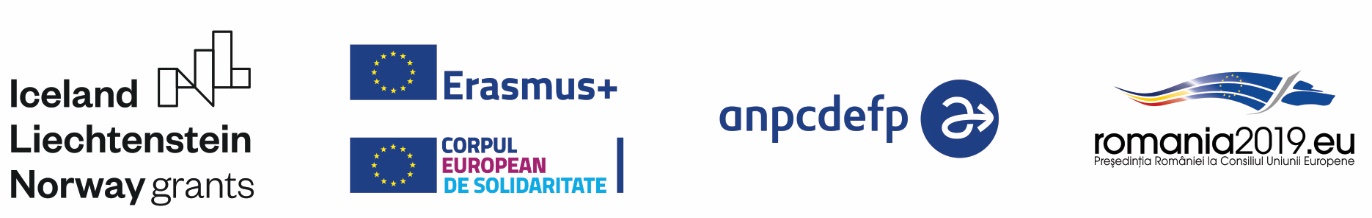 Pentru beneficiar: [a se înlocui cu numele oficial si complet al beneficiarului ] Agenția Națională pentru Programe Comunitare în Domeniul Educației și Formării Profesionale [a se înlocui cu prenume / nume / funcţie a reprezentantului legal care semnează Monica CALOTĂ, directorsemnătura și ștampilăsemnătura și ștampilăÎncheiat în  [localitatea], la [data]Încheiat în București, la [data]Pentru beneficiar[a se înlocui cu numele oficial si complet al beneficiarului ]  [a se înlocui cu prenume / nume / funcţie a reprezentantului legal care semnează[semnătura și ștampila]Încheiat la locul, Data.2019 